УТВЕРЖДЕНАраспоряжением  Администрации Березовского районаот ____________2021 №_______Схема расположения земельного участка на кадастровом плане территорииКадастровый квартал: 86:05:0000000Система координат: ХМАО- Югра 86 зона 1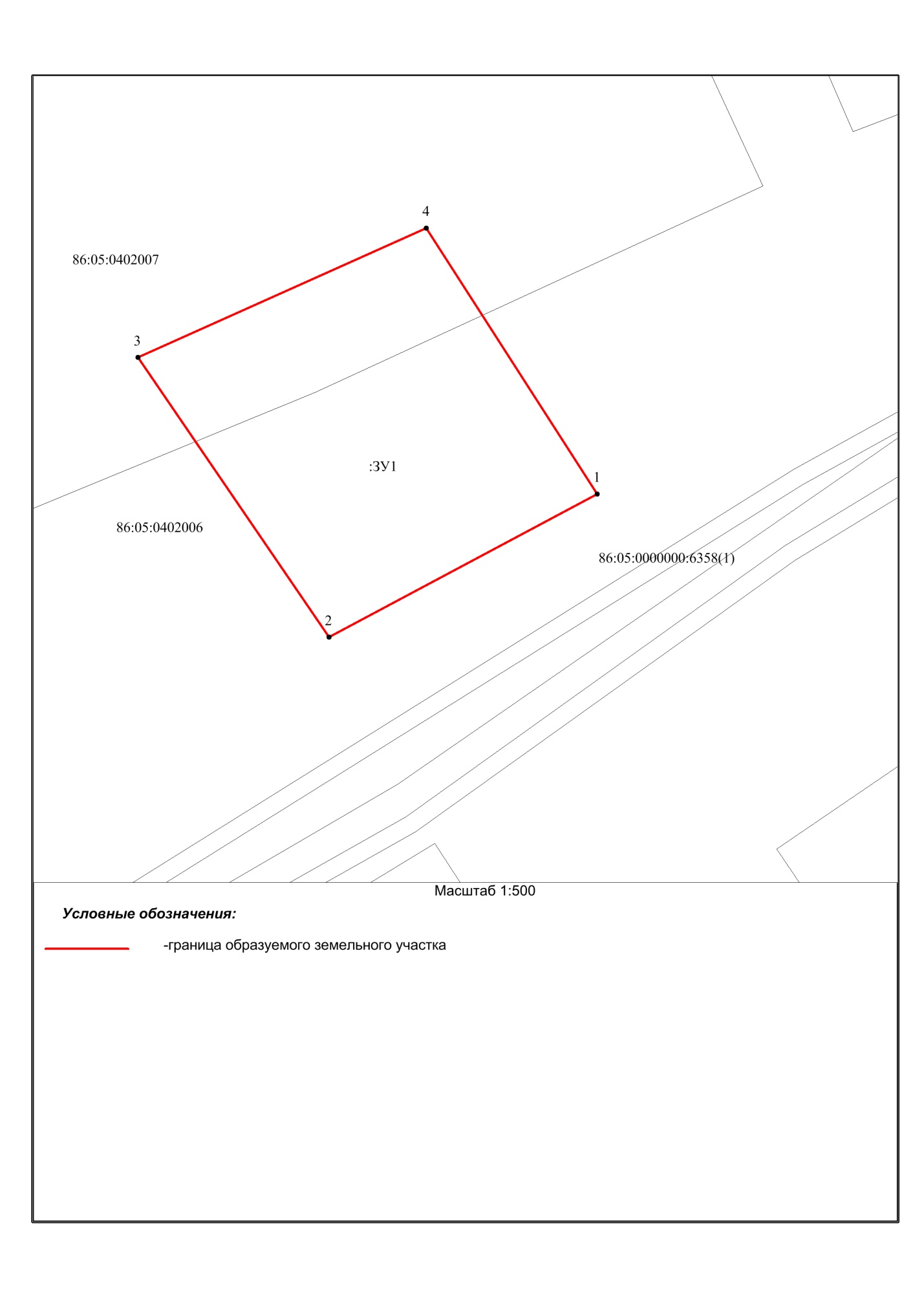 Условный номер земельного участка: :ЗУ1Условный номер земельного участка: :ЗУ1Условный номер земельного участка: :ЗУ1Площадь земельного участка: 1298 кв. мПлощадь земельного участка: 1298 кв. мПлощадь земельного участка: 1298 кв. мОбозначение характерных точек границыКоординаты, мКоординаты, мОбозначение характерных точек границыXY12311114058.771542418.7821114042.511542388.3131114074.271542366.6041114088.971542399.3511114058.771542418.78